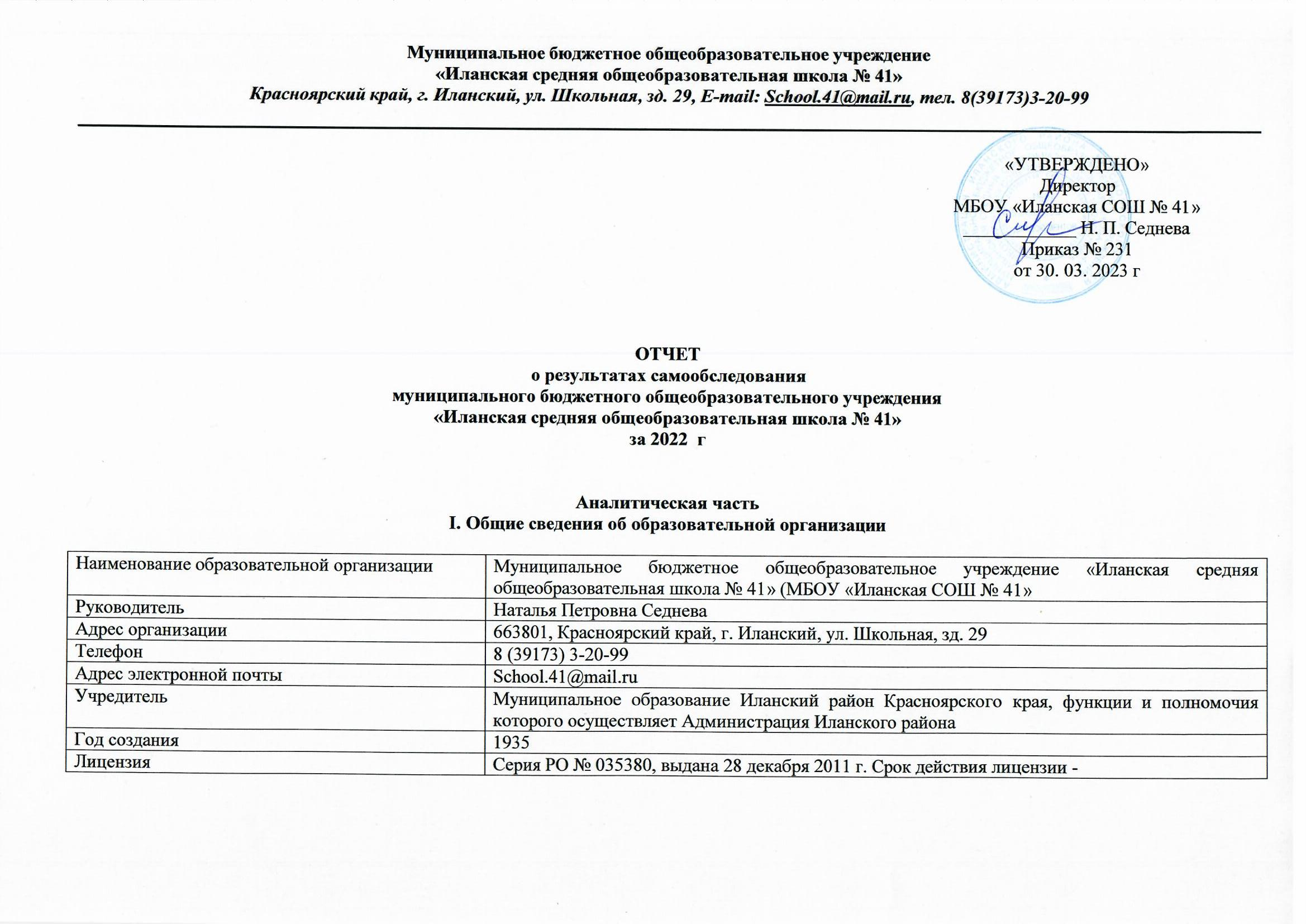 Муниципальное бюджетное общеобразовательное учреждение «Иланская средняя общеобразовательная школа № 41» (далее – Школа) расположена в городе Иланском Красноярского края. Школа взаимодействует с органами исполнительной власти – Администрацией Иланского района, КГБУЗ «Иланская РБ», МБУ ЦДО, ДЮСШ, Молодежный центр Иланского. Это дает возможность привлекать ресурсы социального партнерства для разностороннего развития обучающихся, их социализации, а также совместно с вышеперечисленными организациями и семьями обучающихся разрабатывать и реализовывать различные социальные проекты, акции и мероприятия социального характера.Основными видами деятельности Школы является реализация программ начального общего, основного общего, среднего общего образования, а также реализация дополнительных общеразвивающих программ.Оценка системы управления организациейУправление учреждением осуществляется в соответствии с действующим законодательством Российской Федерации, нормативно - правовыми актами органов власти и управления Красноярского края, администрации Иланского района, Уставом ОО на основе сочетания принципов единоначалия и коллегиальности.В ОО действуют следующие органы самоуправления: директор, Управляющий совет, Педагогический совет, Общее собрание трудового коллектива, Методический совет, Классные родительские собрания, Совет родителей. http://il-school41.ru/структура-и-органы-управления- школой/.Компетенция их деятельности регламентируется действующим Уставом ОО, положениями данных органов.На протяжении всего 2022 года все органы коллегиального управления выполняли свои функции в полном объеме и способствовали функционированию и развитию образовательной организации в целом. Представительным органом работников ОО является первичная профсоюзная организация.III. Оценка содержания и качества подготовки обучающихсяПо состоянию на 31. 12. 2022 г в школе обучалось 798 обучающихся.Результаты освоения учащимися основных общеобразовательных программ по показателю «успеваемость» в 2021-2022 учебном годуСравнительный анализ результатов освоения учащимися программ основного общего образования по показателю «успеваемость» в 2021 - 2022 учебном году в сравнении с 2019-2020 и 2020-2021 учебными годамиАнализируя результаты освоения обучающимися программ начального общего образования по показателю “успеваемость” в 2022 году с результатами освоения программ начального общего образования  по показателю “успеваемость” в 2021 году, можно сделать вывод: доля обучающихся успевающих по программам начального общего образования снизилась на 5,3%. По сравнению с 2021 годом процент обучающихся, окончивших на “4” и “5”, сократился на 14,4%. По результатам 2021-2022 учебного года положительная динамика не прослеживается.Если сравнить результаты освоения обучающимися программ основного общего образования по показателю «качество» в 2022 году с результатами освоения учащимися программ основного общего образования по показателю «качество» в 2021 году, то можно отметить, что процент учащихся, окончивших на «4» и «5», сократился на 5,7% . По сравнению с 2021 г.   увеличилась доля учащихся, не освоивших образовательную программу основного общего образования на 2,4 %. В целом по результатам 2021-2022 учебного года не удалось добиться положительной динамики.Если сравнить результаты освоения обучающимися программ среднего общего образования по показателю «успеваемость» в 2022 году с результатами освоения учащимися программ среднего общего образования по показателю «успеваемость» в 2021 году, то можно отметить, что процент учащихся, окончивших на «4» и «5», сократился на  20,5%. По сравнению с 2021 г.  сократилась доля учащихся, не освоивших образовательную программу среднего общего образования. Доля  обучающихся, переведенных в 11 класс условно составила 1,7%.Результаты государственной итоговой аттестации учащихся 9 классовРезультаты итогового собеседования по русскому языку как условия допуска к государственной итоговой аттестации по образовательным программам основного общего образованияПо результатам проведения итогового собеседования в 9 классе все обучающиеся получили зачет и допуск к ГИА. Один обучающийся 9в класса не был допущен к ГИА по результатам промежуточной аттестации. В результате к ГИА в форме ОГЭ по решению педагогического совета допущены 60 обучающихся.Результаты основного периода, резервных сроков и дополнительного периода ОГЭИз сравнения результатов ОГЭ по русскому языку и математике за два последних года прослеживается положительная динамика, как по уровню освоения программы, так и по качеству освоения образовательной программы основного общего образования.По результатам государственной итоговой аттестации за уровень основного общего образования все обучающиеся 9 класса получили аттестат. Аттестат особого образца получили 4 человека (6,6%). Результаты государственной итоговой аттестации учащихся 11 классовРезультаты  ЕГЭ 2022 годаИз сравнения результатов  ЕГЭ по предметам за три года можно сделать следующие выводы: средний балл ЕГЭ 2022 г.  превысил показатели по русскому языку, обществознанию, истории и физике;выпускники участвовали в ЕГЭ по 9 предметам, 100% учащихся преодолели минимальный порог по шести предметам (русский язык, математика базовый и профильный уровень, история, химия, английский язык, литература).Соответствие предметов, изучавшихся на углубленном уровне выбору предметов для сдачи ЕГЭРезультаты востребованности выпускников1. В целом по результатам 2021-2022 учебного года удалось добиться положительных результатов сдачи Основного государственного экзамена и Единого государственного экзамена. Все выпускники получили аттестаты за уровень основного и среднего образования.2. По сравнению с 2021 г.  увеличилась доля учащихся, не освоивших образовательную программу основного общего образования и переведенных условно в следующий класс.3. Результаты Единого государственного экзамена и востребованности выпускников 11 класса доказывают успешность организации подготовки к Единому государственному экзамену. В 2022 году ВПР проводили в два этапа: в марте –  для 11-х классов, в сентябре и октябре – в 5-9-х классах..В связи с переносом большей части ВПР на осень, результаты не использовались в качестве промежуточной аттестации. Однако их анализ позволяет прийти к выводу, что в 2022 году школьники 5-9-х классов по русскому языку и математике показали  результаты освоения программы выше показателя 2021 г.. но качество освоения программы по русскому языку увеличилось , а по математике снизилось. IV. Оценка организации учебного процессаОбразовательная деятельность в ОО организуется в соответствии с Федеральным законом от 29. 12. 2012 № 273-ФЗ «Об образовании в Российской Федерации», ФГОС начального общего образования, ФГОС начального общего образования обучающихся с ограниченными возможностями здоровья, ФГОС основного общего образования, ФГОС среднего общего образования.СанПиН 2.4.2.2821-10 «Санитарно-эпидемиологические требования к условиям и организации обучения в общеобразовательных учреждениях», основными образовательными программами по уровням, включая учебные планы https://sh41-ilanskij-r04.gosweb.gosuslugi.ru/ofitsialno/obrazovanie-programmy/  календарные учебные графики https://docs.yandex.ru/docs/view?url=yarowser%3A%2F%2F4DT1uXEPRrJRXlUFoewruBCM4byUH19Z491Ek6AT0xYN9D3GrrhhI67G-u8AC_AJEpNZGqmeWpzcav5WXxKfIj8t1YRl78huCp1mWiF_Mt5iNkp5iVtm8b_KU79oeXuMJc2GvEDjBHSCWPNShprFpg%3D%3D%3Fsign%3DGJrwT-t7PUApeKjG0uwErrImaX7qWxOVwg-n2IEPkvE%3D&name=KUG_22_23.doc&nosw=1, расписание занятий.Школа предусматривает организацию образовательной деятельности в соответствии с основными образовательными программами:4-летний нормативный срок освоения основной образовательной программы начального общего образования для 1-4 классов https://sh41-ilanskij-r04.gosweb.gosuslugi.ru/ofitsialno/obrazovanie-programmy/ по адаптированным программам начального общего образования нормативный срок освоения АООП НОО обучающихся с ЗПР (вариант 7.1), ТНР (вариант 5.1) и НОДА (вариант 6.1) 4 года, с ЗПР (вариант 7.2) 5 лет. На уровне начального общего образования обучаются инклюзивно дети с ОВЗ следующих нозологий: ЗПР (7.1) - 5 человек;ЗПР (7.2) -1 человек;ТНР (5.1) - 4 человека;НОДА (6.1) - 1 человек.Нормативный срок освоения АООП ОО с умственной отсталостью (интеллектуальными нарушениями) (вариант 1)-9 лет, АООП ОО с умственной отсталостью (интеллектуальными нарушениями) (вариант 2) -11лет. Продолжительность учебного года в 1 классе – 33 недели, 2 - 4 классы – 34 недели.5-летний нормативный срок освоения основной образовательной программы основного общего образования для 5-9 классов https://sh41-ilanskij-r04.gosweb.gosuslugi.ru/ofitsialno/obrazovanie-programmy/ Продолжительность учебного года: 5 - 9 классы – 34 недели (9 класс – не включая летний экзаменационный период).2-летний нормативный срок освоения государственных образовательных программ среднего общего образования для 10-11 классов  https://sh41-ilanskij-r04.gosweb.gosuslugi.ru/ofitsialno/obrazovanie-programmy/  Продолжительность учебного года в 10 -11 классах – 34 недели (11 класс– не включая летний экзаменационный период).Режим работы школы: пятидневная учебная неделя в 1-4, 5, 7, 8 классах, шестидневная учебная неделя в ,9-11 классах. Учебный план НОО рассчитан на максимальный объем учебной нагрузки учащихся при пятидневной учебной неделе (СанПиН 2.4.2.2821-10№189 от 29.12.10).Обучение в ОО ведется на русском языке.В соответствии с требованиями обновленных ФГОС НОО и ФГОС ООО 100% обучающихся 1-6 классов получили доступ к верифицированному цифровому образовательному контенту на платформе educont.ru. Виртуальная площадка для безопасной коммуникации между всеми участниками образовательных отношений выстраивается на платформе Сферум. Электронный журнал и дневник являются инструментом контроля за образовательными результатами обучающихся и местом сбора цифрового портфолио обучающихся. У членов администрации есть возможность осуществлять контроль использования цифровых инструментов и образовательных платформ в образовательном процессе и управлять этой деятельностью.V. Оценка кадрового обеспечения образовательного процесса	На период самообследования в Школе работают 63 педагога, из них: 1 педагог-библиотекарь, 2 учителя-логопеда, 2 учителя-дефектолога, 3 педагога-психолога.	Управленческая команда: директор имеет общий стаж работы – 23 года, из них по должности директор – 10 лет, заместители директора по УВР – 3 человека, заместитель директора по ВР – 1 человек, заместитель директора по ИКТ – 1 человек.	С высшим педагогическим образованием 43 педагога – 68 %, со средне-специальным образованием – 20 педагогов (32 %), 1 из них получают высшее образование в заочной форме.   Имеют первую квалификационную категорию – 24 человека (38 %), высшую квалификационную категорию – 21 человек (33 %).	Оценивая кадровое обеспечение образовательной организации, являющееся одним из условий, которое определяет качество подготовки обучающихся, необходимо констатировать следующее:-13 педагогов составили и реализуют индивидуальный образовательный маршрут, тем самым обеспечивают непрерывное повышение профессионального мастерства;VI. Оценка учебно-методического обеспечения образовательного процессаПроцент обеспеченности учебниками составляет 100 %:  http://il-school41.ru/книгообеспечение/Фонд библиотеки соответствует требованиям ФГОС, учебники фонда входят в федеральный перечень, утвержденный приказом Минпросвещения России от 21. 09. 2022 г  № 858.VII. Оценка библиотечно-информационного обеспечения образовательного процесса		В библиотеке имеется читальный зал, с обеспечением возможности работы на стационарном компьютере с выходом в Интернет, с медиатекой, оснащенный средством сканирования и распознавания текстов, с контролируемой распечаткой бумажных материалов. Общие сведения о библиотеке: - Читальный зал: 13 рабочих мест, совмещен с абонементом - Техническое обеспечение: 13 компьютеров, принтер, подключение к сети INTERNET, имеется, WiFi с контролем доступа обучающихся. - Книгохранилище учебной литературы – 2, в отдельном помещении с контролем доступа учащихся https://sh41-ilanskij-r04.gosweb.gosuslugi.ru/svedeniya-ob-obrazovatelnoy-organizatsii/infrastruktura-i-osnaschenie/biblioteka/.VIII. Оценка материально-технической базы		В школе оборудовано 43 учебных кабинета, один спортивный зал, зал хореографии, сенсорная комната, лаборатория робототехники, шахматный клуб. Кабинеты: психолога, логопеда, дефектолога. Все учебные кабинеты оборудованы мультимедийными проекторами, МФУ, моноблоками, в 36 кабинетах имеются интерактивные доски. 		На школьном дворе оборудованы игровые зоны и зоны для занятий спортом: беговая дорожка, футбольное поле, баскетбольно-волейбольная площадка, теннисные столы, яма для прыжков в длину. Установлено оборудование для занятий гимнастикой.Для выполнения в полном объеме практической части программы по предметам: биология, физика, химия, география имеются все необходимые приборы и материалы.Питьевой режим обучающихся осуществляется через питьевые фонтанчики.  Туалетные комнаты для мальчиков, девочек оборудованы на каждом этаже согласно проекта, отвечающих современным требованиям, количество санитарных приборов соответствует санитарным правилам. Санитарные приборы в исправном состоянии, оборудованы кабинами с дверями без запоров. Для персонала на каждом этаже имеется отдельный санитарный узел. Во всех учебных кабинетах имеется естественное левостороннее освещение через оконные проёмы; коэффициент естественной освещённости (КЕО) составляет от 1,7 % до 3,5%, при допустимом значении 1,5%. Светопроёмы в классах оборудованы светозащитными устройствами – жалюзи. Искусственное освещение представлено светодиодными лампами. Уровни искусственной освещенности соответствуют требованиям санитарноэпидемиологических правил и нормативов и составляют: на рабочих местах учащихся в учебных кабинетах 336-370 лк (при норме 300 лк), на рабочей поверхности классных досок от 545-875 лк (при норме 500 лк), в кабинете информатики на рабочей поверхности столов 424-438 лк (при норме 400 лк), в библиотеке на рабочей поверхности 513 -528 лк (при норме 400 лк), в кабинете врача на рабочей поверхности 376-388 лк (при норме 300 лк), в процедурном кабинете на рабочей поверхности 152-167 лк (при норме 150 лк). Режим проветривания осуществляется регулярно. В учебных кабинетах помещение проветривается систематически на переменах. В остальных кабинетах по мере необходимости. Территория школьного двора ограждена. Выделены зоны: хозяйственная, спортивная. На территории школьного двора высажены деревья и кустарники, летом – цветы.IX. Оценка функционирования внутренней системы оценки качества образованияВ 2020 году внутренняя система оценки качества образования в Школе осуществлялась па основании Положения о внутренней системе оценки качества образования, утвержденного приказом по Школе, ВСОКО – являлась основным источником информации для получения оценки и анализа качества осуществления образовательной деятельности в соответствии с законодательством РФ в области образования и создания условий для реализации ООП ДО, ООП НОО, ООП ООО, ООП СОО. На основе ВСОКО принимались управленческие решения и проводилась корректировка принятых ранее решений. Школа обеспечивала проведение необходимых оценочных процедур (как внешних, так и внутренних), учет и дальнейшее использование полученных результатов.В школе выстроена система оценивания, соответствующая требованиям ФГОС НОО и ФГОС ООО - для начальной школы и для 5-9 классов, в 10 - 11 классах – на основе ФГОС СОО. Оценивание предметных, метапредметных и личностных результатов осуществлялось в соответствии с нормами, зафиксированными в положении о текущем контроле успеваемости и проведении промежуточной аттестации.В соответствии с Положением о внутренней системе оценки качества образования в течение 2022 года проводились мониторинги предметных и метапредметных универсальных учебных действий, которые позволили выявить дефициты знаний обучающихся на основании анализа диагностических работ в течение учебного года и отследить динамику показателей социальной успешности и обучения в целом каждого обучающегося.Критериями оценки качества образования выступают:индивидуальные образовательные достижения обучающихся;профессиональная компетентность педагогов, их деятельность по обеспечению требуемого качества результатов образования;качество организации образовательного процесса;материально-техническое обеспечение образовательного процесса;инновационная деятельность;комфортность обучения;доступность образования;организация питания;состояние здоровья обучающихся;воспитательная работа;финансовое обеспечение;эффективность управленияНаиболее важным в своей деятельности считаем оценку предметных и метапредметных результатов освоения ООП. Формирование этих результатов обеспечивается каждым учебным предметом.Основным предметом оценки в соответствии с требованиями ФГОС является способность к решению учебно-познавательных и учебно- практических задач, основанных на изучаемом учебном материале, с использованием способов действий, релевантных содержанию учебных предметов, в том числе — метапредметных (познавательных, регулятивных, коммуникативных) действий.Оценка предметных результатов учащихся МБОУ «Иланская СОШ № 41» ведется каждым учителем в рамках Положения о проведении промежуточной аттестации обучающихся и осуществлении текущего контроля успеваемости МБОУ «Иланская СОШ № 41», а также администрацией в ходе внутришкольного мониторинга.http://il-school41.ru/система-оценки-качества-образования/.X. Оценка качества воспитательной работы школы	Воспитательная работа в течение 2022 г строилась в соответствии с Рабочей программой воспитания, утвержденной приказом № 3 от 11. 01. 2021 г http://il-school41.ru/wp-content/uploads/2021/04/Рабочая-программа-воспитания-МБОУ-Иланская-СОШ-№-41-1.pdf.С целью оценки качества РПВ, а также оценки соответствия ее структуры и содержания действующему законодательству по заявке школы, специалистами КГАУ КК ИПК ППРО была проведена экспертиза. Согласно полученному экспертному заключению рабочая программа воспитания МБОУ «Иланская СОШ № 41»  рекомендована к внедрению.Патриотическое воспитание и изучение госсимволики             Изучение госсимволики и формирование у учащихся личного результата “гражданская идентичность” происходит как на уроках, так и во внеурочной деятельности. с возрастом ребенка меняется требование к умениям, в которых выражается данный личностный результат.так, в НОО происходит формирование личностной значимости как гражданина своей страны. дети знакомятся с символикой РФ,  с историей своего края; с культурными объектами своего города. умения: приобщение себя к обществу граждан, уважение культурного наследия России. Здесь используются такие формы работы как *волонтерство (сбор помощи участникам СВО)* совместная деятельность (ДОУ-ОУ; начальная школа-средняя школа)* Письмо солдату* открытка ветеранам* возложение цветов к памятникам* выставка рисунков* тема НПК «Я гражданин», «По родным просторам»в ООО - знание и понимание терминологии.,  знакомство с историей своего края; с культурными объектами своего города. Умения: проявление личностной позиции как гражданина, уважение культурного наследия России. Формы работы:* обсуждение видеофрагмента; выполнение интерактивного задания*виртуальная экскурсия* посещение музея*встречи с участниками боевых действий в Афганистане (беседа, дискуссия, совместное исполнение патриотической песни)в СОО - Умения - приобщение себя к российской национальной культуре, русскому языку гражданским традициям, проявление уважения культурного наследия России Формы работы: * сюжетно-ролевая игра «Я гражданин» (с начальной школой)*посещение музея «Город в лицах» (выставка фотографий и личных вещей известных личностей города, края)* участие в конкурсе «Живая классика»* всероссийский конкурс сочинений* практические задачи* волонтерство (сбор помощи участникам СВО)* совместная деятельность (старшая школа-средняя школа-начальная школа) проект «Армейский чемоданчик»*встречи с выпускниками школы, участниками СВО (беседа, дискуссия, совместное поднятие флага)* защита индивидуальных проектов «Твори добро»* защита и реализация социальных проектов* создание школьных проектов, участие в планировании, организации школьной жизни          На основании методических рекомендаций Минпросвещения по организации экскурсий для    школьников в рамках осуществления образовательного процесса в форме экскурсионных  мероприятий, использовались различные варианты их организации, в том числе:проведение экскурсии педагогом в рамках реализации образовательной программы(экскурсии, проводимая в жд парке с целью выполнения исследовательскойработы по предмету "Окружающий мир" в начальной школе) проведение экскурсий в учреждении культуры (образовательные занятия в Иланском МВЦ, музей локомотивного депо);проведение образовательных занятий в актовом зале школы работниками МВЦ (передвижные выставки)проведение экскурсий на предприятиях производственной сферы (Локомотивное депо)виртуальные экскурсии (в рамках внеурочных занятий Разговоры о важном, а также в рамках уроков истории, обществознания)экскурсии по памятным историческим местам города Иланского в рамках школьного проекта “Жемчужина таланта” и военно-патриотической игры Зарница             Еженедельно по понедельникам проходит церемония поднятия флага РФ с обязательным исполнением гимна РФ.А также все торжественные школьные мероприятия начинаются с гимна РФ. При организации такого вида деятельности у учащихся формируетсячувство патриотизма, гражданственности, уважения к памяти защитников Отечества и подвигам Героев Отечества, закону и правопорядку, человеку труда и старшему поколению, взаимного уважения, бережного отношения к культурному наследию и традициям многонационального народа Российской Федерации, природе и окружающей среде.XI. Оценка качества реализации дополнительных  общеобразовательных общеразвивающих программ Направленности дополнительных общеразвивающих программ:ТехническоеЕстественнонаучноеСоциально-педагогическоеХудожественно-эстетическоеСпортивно-оздоровительноеТуристско-краеведческаяДля выбора направленности для учащихся в сентябре организуется Презентация Дополнительных общеобразовательных общеразвивающих программ с осуществлением проб.Общее количество обучающихся в объединениях дополнительного образования по каждой направленности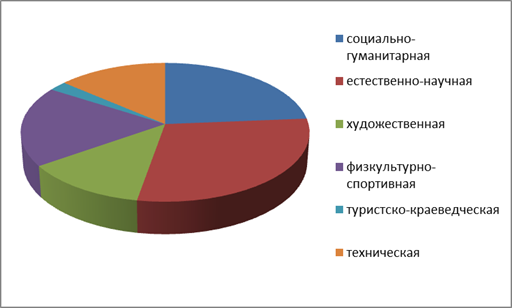 Число детей, которые занимаются по общеразвивающим программам дополнительного образования возросло. Дополнительным образованием заняты 95 % учащихся школы. Внеурочной деятельностью заняты 100 % обучающихся.Внеурочная деятельность.Внеурочная деятельность реализуется по следующим направлениям:1 час - «Разговоры о важном» (цикл внеурочных занятий для обучающихся 1-2,3-4,5-7,8-9,10-11 классов)3 часа - Дополнительное изучение учебных предметов  (углубленное изучение учебных предметов, организация учебно-исследовательской и проектной деятельности, модули по краеведению и др.)1час - Формирование  функциональной  грамотности1 час - Профориентационная работа/финансовая грамотность2 часа - Развитие  личности и самореализация обучающихся  (занятия в хоре, школьном театре, участие в спортивных мероприятиях и др.)2 часа - Комплекс воспитательных мероприятий, деятельность ученических сообществ, педагогическая поддержка обучающихся и обеспечение их благополучия в пространстве школеXII. Оценка качества кадрового, учебно-методического, библиотечно-информационного обеспечения,  материально-технической базыОценка кадрового обеспеченияПоказатели деятельности Школы в 2022 годуЗадачи на 2023 год:Обеспечить формирование функциональной грамотности учащихся через систему курсов по выбору и включенности заданий формирующих ФГ в технологические карты уроков.Организовать индивидуальное сопровождение психологом школы учащихся, не достигших базового уровня сформированности универсальных учебных действий.Организовать круговое наставничество педагогов в направлении формирования функциональной грамотности обучающихся.Продолжить реализацию технологии смешанного обучения (СО) на основе применения онлайн-ресурса newschool.sberclass.ru., т.о. гармонично интегрировать оба направления инновационной деятельности школы.Создавать условия для профессионального роста педагогов (организация курсовой подготовки, участие в конкурсах профессионального мастерства и т.п.); а также непрерывное повышение квалификации через создание и реализацию ИОМ педагога.Создавать условия для обеспечения доступности воспитания гармонично развитой и социально ответственной личности путем обновления содержания и методов здоровьесберегающей индивидуализации образования, поддержки одаренных детей и детей с ОВЗ.бессрочно. http://il-school41.ru/лицензия/Свидетельство о государственнойаккредитации24А01 № 0000030 от 04 марта 2015 года. Срок действия до 10 марта 2027 года.http://il-school41.ru/аккредитация/Режим работыПн – Пт, с 8. 00 – 19. 00, выходной Сб, ВсМеста осуществления образовательнойдеятельности Красноярский край, г. Иланский, ул. Школьная, зд. 29Уровень обученияКоличество обучающихсяИз них успеваютИз них успеваютОкончили годОкончили годОкончили годОкончили годНе успеваютНе успеваютНе успеваютНе успеваютПереведены условноПереведены условноУровень обученияКоличество обучающихсяКоличество%на «4» - «5»%на «5»%всего%не  аттестованы%Количество%НОО27425492,79534,7145,1207,365(первоклассники)23,7114ООО31930996,89032123,7103,200103,2СОО626198,3264223,211,70011,7Уровень2019 - 2020 учебный год2019 - 2020 учебный год2020 - 2021 учебный год2020 - 2021 учебный год2021 - 2022 учебный год2021 - 2022 учебный годУровеньУспеваемость в %Качество в %Успеваемость в %Качество в %Успеваемость в %Качество в %НОО96,260,49865,492,751ООО99,739,499,437,796,832СОО99,2(3 ч.)63,597,63898,342дата проведенияполучили«зачет»получили «незачет»9 февраля540ПредметУровень освоения программы в %Уровень освоения программы в %Качество освоения программы в %Качество освоения программы в %Предмет2021 г.2022 г.2021 г.2022 г.Русский язык97,81004462Математика91,410021,945ОбществознаниеКонтрольные работы100Контрольные работы70,6Обществознание821006070,6Физика10010010033Биология601001038История10010034100Информатика881001942Химия10010010050География771002079Английский язык100100100100ПредметК-во сдающихСредний балл по предмету в 2019-2020у/годуПревышениеСредний балл по предмету в 2020-2021у/годуПревышениеСредний балл по предмету в 2021-2022у/годуПревышениеК-во выпускников не преодолевших минимальный порогРусский язык2576,84+13,8468,5-8,369+0,50Математика (пр. ур.)1154,3+14,759+4,755-4,00Обществознание1070,7+19,4756,9-13,861,5+4.61История275,25+21,6547,5-27,781+33,50Физика550,5+3.544-6,547+31Биология752+12,458,7+6,746-12,73Информатика0-------Химия548,1-6,563,2+15,152-11,20Английский язык064+1674+10--Литература168+17,5--400Математика  (баз. уровень)143,940ПредметЧисленность изучавшихЧисленность выбравших ЕГЭ/доля в %Русский язык2525/100Математика (пр. ур.)1111/100Обществознание1310/77Физика65/83Биология87/88Химия65/83   ГодвыпускаОсновная школаОсновная школаОсновная школаОсновная школаСредняя школаСредняя школаСредняя школаСредняя школаСредняя школа   ГодвыпускаВсегоПерешли в10-й классШколыПерешли в10-й классдругой ООПоступили впрофессиональнуюООВсегоПоступилив ВУЗПоступили впрофессиональнуюООУстроилисьна работуПошли насрочнуюслужбу попризыву20186633033/50%3726/70%100120195026321/42%277/25,9%190020207734240/52%3016/53%131020218335-1610/52,5%60020226028-31/51,62511/44(в ВУЗы региона 6-24%1310№ п/пПоказателиЕдиница измеренияЗначение показателя1.Образовательная деятельность1.1Общая численность учащихсячеловек7981.2Численность учащихся по образовательной программе начального общего образованиячеловек3421.3Численность учащихся по образовательной программе основного общего образованиячеловек3941.4Численность учащихся по образовательной программе среднего общего образованиячеловек621.5Численность/удельный вес численности учащихся, успевающих на "4" и "5" по результатампромежуточной аттестации, в общей численности учащихсячеловек/ %284/421.6Средний балл государственной итоговой аттестации выпускников 9 класса по русскомуязыкубалл3,61.7Средний балл государственной итоговой аттестации выпускников 9 класса по математикебалл3,21.8Средний балл единого государственного экзамена выпускников 11 класса по русскому языкубалл691.9Средний балл единого государственного экзамена выпускников 11 класса по математикебалл551.10Численность/удельный вес численности выпускников 9 класса, получивших неудовлетворительные результаты на государственной итоговой аттестации по русскомуязыку, в общей численности выпускников 9 классачеловек/ %0/01.11Численность/удельный вес численности выпускников 9 класса, получившихнеудовлетворительные результаты на государственной итоговой аттестации по математике, в общей численности выпускников 9 классачеловек/ %0/01.12Численность/удельный вес численности выпускников 11 класса, получивших результаты ниже установленного минимального количества баллов единого государственного экзаменапо русскому языку, в общей численности выпускников 11 классачеловек/ %   0/01.13Численность/удельный вес численности выпускников 11 класса, получивших результаты  ниже установленного минимального количества баллов единого государственного экзамена по математике, в общей численности выпускников 11 классачеловек/ %0/01.14Численность/удельный вес численности выпускников 9 класса, не получивших аттестаты обосновном общем образовании, в общей численности выпускников 9 классачеловек/ %0/01.15Численность/удельный вес численности выпускников 11 класса, не получивших аттестаты осреднем общем образовании, в общей численности выпускников 11 классачеловек/ %0/01.16Численность/удельный вес численности выпускников 9 класса, получивших аттестаты об основном общем образовании с отличием, в общей численности выпускников 9 классачеловек/ %4/6,61.17Численность/удельный вес численности выпускников 11 класса, получивших аттестаты о среднем общем образовании с отличием, в общей численности выпускников 11 классачеловек/ %1/41.18Численность/удельный вес численности учащихся, принявших участие в различныхолимпиадах, смотрах, конкурсах, в общей численности учащихсячеловек/ %321/45,61.19Численность/удельный вес численности учащихся-победителей и призеров олимпиад,смотров, конкурсов, в общей численности учащихся, в том числе:человек/ %1.19.1Регионального уровнячеловек/ %0/ 01.19.2Федерального уровнячеловек/ %0/ 01.19.3Международного уровнячеловек/ %0/ 01.20Численность/удельный вес численности учащихся, получающих образование с углубленным изучением отдельных учебных предметов, в общей численности учащихсячеловек/ %0/ 01.21Численность/удельный вес численности учащихся, получающих образование в рамках профильного обучения, в общей численности учащихсячеловек/%62/ 1001.22Численность/удельный вес численности обучающихся с применением дистанционных образовательных технологий, электронного обучения, в общей численности учащихсячеловек/%0/ 01.23Численность/удельный вес численности учащихся в рамках сетевой формы реализации образовательных программ, в общей численности учащихсячеловек/ %0/ 01.24Общая численность педагогических работников, в том числе:человек631.25Численность/удельный вес численности педагогических работников, имеющих высшее образование, в общей численности педагогических работниковчеловек/ %43/ 681.26Численность/удельный вес численности педагогических работников, имеющих высшееобразование педагогической направленности (профиля), в общей численности педагогических работниковчеловек/ %43/ 681.27Численность/удельный вес численности педагогических работников, имеющих среднеепрофессиональное образование, в общей численности педагогических работниковчеловек/ %20/ 321.28Численность/удельный вес численности педагогических работников, имеющих среднее профессиональное образование педагогической направленности (профиля), в общейчисленности педагогических работниковчеловек/ %20/ 321.29Численность/удельный вес численности педагогических работников, которым порезультатам аттестации присвоена квалификационная категория в общей численности педагогических работниковчеловек/ %45/ 71, 41.29.1Высшаячеловек/ %21/331.29.2Перваячеловек/ %24/381.30Численность/удельный вес численности педагогических работников в общей численности педагогических работников, педагогический стаж работы которых составляет:человек/ %1.30.1До 5 летчеловек/ %8/131.30.2Свыше 30 летчеловек/ %18/31.31Численность/удельный вес численности педагогических работников в общей численности педагогических работников в возрасте до 30 летчеловек/ %14/231.32Численность/удельный вес численности педагогических работников в общей численности педагогических работников в возрасте от 55 летчеловек/ %12/211.33Численность/удельный вес численности педагогических и административно-хозяйственных работников, прошедших за последние 5 лет повышение квалификации/профессиональную переподготовку по профилю педагогической деятельности или иной осуществляемой в образовательной организации деятельности, в общей численности педагогических и административно-хозяйственных работниковчеловек/ %63/1001.34Численность/удельный вес численности педагогических и административно-хозяйственных работников, прошедших повышение квалификации по применению в образовательном процессе федеральных государственных образовательных стандартов в общей численности педагогических и административно-хозяйственных работниковчеловек/ %63/1002.Инфраструктура2.1Количество компьютеров в расчете на одного учащегосяединиц0, 32.2Количество экземпляров учебной и учебно-методической литературы из общего количества единиц хранения библиотечного фонда, состоящих на учете, в расчете на одного учащегосяединиц112142.3Наличие в образовательной организации системы электронного документооборотада/нетнет2.4Наличие читального зала библиотеки, в том числе:да/нетда2.4.1С обеспечением возможности работы на стационарных компьютерах или использования переносных компьютеровда/нетда2.4.2С медиатекойда/нетда2.4.3Оснащенного средствами сканирования и распознавания текстовда/нетда2.4.4С выходом в Интернет с компьютеров, расположенных в помещении библиотекида/нетда2.4.5С контролируемой распечаткой бумажных материаловда/нетда2.5Численность/удельный вес численности учащихся, которым обеспечена возможность пользоваться широкополосным Интернетом (не менее 2 Мб/с), в общей численности учащихсячеловек/%0/ 02.6Общая площадь помещений, в которых осуществляется образовательная деятельность, в расчете на одного учащегосякв.м2. 5